П Е Р Е Л І Крішень, віднесених до протоколу № 2 від 28.01.2019 рокузасідання виконавчого комітету Фастівської міської радиВИКОНАВЧИЙ КОМІТЕТФастівська міська рада       П Р О Т О К О Л  №  2ЗАСІДАННЯ ВИКОНАВЧОГО КОМІТЕТУФастівської міської ради28	січня		2019 р.Засідання почалося:       15.00Засідання закінчилося:  17.30№ № 6-62
   ФАСТІВСЬКА МІСЬКА РАДА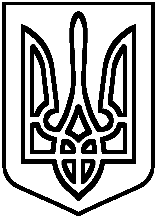           ВИКОНАВЧИЙ КОМІТЕТПорядок денний                засідання виконавчого комітету міської ради28 січня  2019 р.								15:00                           Доповідає: Кабанець О.О.- начальник  управління                                                                   соціального  захисту населення Про внесення змін до складу мобільного соціального офісу м. ФастоваПро внесення змін до складу комісії з проведення безоплатного капітального ремонту власних житлових будинків і квартир особам, які мають право на таку пільгуПро внесення змін до складу Комісії з питань надання грошової компенсації деяким категоріям осіб для придбання житла при виконавчому комітеті Фастівської міської радиПро внесення змін до складу комісії з питань призначення (відновлення) соціальних виплат внутрішньо переміщеним особамПро внесення змін до складу міської робочої групи для здійснення контролю за проведенням соціальних виплат внутрішньо переміщеним особам за місцем їх фактичного  проживання/перебування                                            Доповідає: Папко О.С. – начальник відділу по роботі із                                                                                  зверненнями громадянПро підсумки роботи щодо розгляду звернень громадян у виконавчому комітеті Фастівської міської ради   за 2018 рік                                      Доповідає: Бруй Л.М. - начальник  відділу сфери                                                            обслуговування  населення, розміщення                                                          реклами та захисту прав  споживачівПро внесення змін в рішення виконавчого комітету від 20.03.2015р. № 81 «Про надання дозволу на розміщення об’єктів зовнішньої реклами на території м.Фастова ФО-П Салу Р. А.» Про продовження дозволу на розміщення об’єкту зовнішньої реклами від 19.09.2013р. № 75 на території м.Фастова ФО-П Сінько С. В.Про надання дозволу на розміщення об’єкту зовнішньої реклами на території м. Фастова ФО-П Красівська В. П.Щодо внесення змін до рішення виконавчого комітету Фастівської міської ради № 78 від 26.03.2012р. «Про дислокацію виїзної торгівлі в місті Фастові»                         Доповідає: Кабанець Т.В. – завідуючий сектором                                                                            торгівлі та транспортуПро затвердження персонального складу конкурсного комітету з визначення перевізників пасажирів автомобільним  транспортом загального користування в місті Фастові Про внесення змін постійного характеру загального користування №15 «вул.Ярослава Мудрого – вул.В.Винниченка»                          Доповідає: Рябоконь А.С. - начальник управління економіки                                                                та міжнародного співробітництва Про погодження Плану місцевого економічного  розвитку міста Фастова на 2019-2020 роки                                Доповідає: Швидка Ж.П. – начальник   служби у справах                                                                                  дітей та сім,ї        Про дозвіл гр. ***** на укладання договору дарування  2/3 частин житлового будинку та прилеглої земельної ділянки  за адресою:  Київська обл., м. Фастів, вул.  ***** Про дозвіл гр. *** на укладання договору  купівлі-продажу 1/2 частин трикімнатної квартири  за адресою:  Київська обл., м. Фастів, вул.  *** Про організацію і проведення оздоровлення, відпочинку дітей м. Фастова у 2019 році.Про надання висновку до Фастівського міськрайонного суду щодо доцільності позбавлення батьківських прав гр. *****Про надання висновку щодо  неможливості передачі малолітньої  ******, ***** року народження,  для подальшого виховання матері  гр. *****, **** року народженняПро визначення місця проживання малолітньої дитини  та участі батька у вихованні та спілкуванні з малолітнім  сином *****, ***** року народженняПро затвердження порядку підбору та направлення дітей міста Фастовадо закладів відпочинку та оздоровлення за кошти міського бюджету у 2019 році                      Доповідає: Лагута О.М.– завідуючий сектором житлової                                                політики, квартирного обліку, розподілу                                                  житла, питань гуртожитків і ОСББПро надання дозволу на приватизацію *****та їх неповнолітньому синуПро взяття на квартирний облік  *****Про взяття на квартирний облік та включення в позачергові списки******Про взяття на квартирний облік та включення в позачергові списки на одержання житла *****Про взяття  на квартирний облік та включення в позачергові списки на одержання житла дитини, позбавленої батьківського піклування ******Про взяття на квартирний облік  та включення в першочергові списки на одержання житла *****Про надання дозволу на приватизацію ******Про зняття  з квартирного обліку ******Про зняття  з квартирного обліку *****Про зняття  з квартирного обліку ******Про надання дозволу на приватизацію **** та її малолітнім дітямПро переведення до позачергової черги на отримання житла  *****Про надання дозволу на приватизацію *******Про надання дозволу на приватизацію ******Про надання дозволу на приватизацію *****Про надання дозволу на приватизацію ******Про надання дозволу на приватизацію ******та її малолітнім дітямПро надання дозволу на приватизацію *****, ******Про надання дозволу на приватизацію *****Про надання дозволу на приватизацію ***** та її малолітньому сину Про розподіл  квартирної черги  та включення в першочергові списки ****Про надання дозволу на приватизацію *****Про взяття на квартирний облік та включення в позачергові списки на одержання житла ******                  Доповідає: Бромірський В.О. - начальник відділу                                                             містобудування та архітектуриПро  присвоєння адреси земельній ділянці ****** по вул.******Про присвоєння адреси частині спареного житлового будинку ***** по вул. *****Про присвоєння адреси житловому  будинку та земельній ділянці ****** по вул. **** Про присвоєння адреси житловому будинку ******по вул. ***** у м. ФастівПро присвоєння адреси земельній ділянці ***** по вул. ***** в м. Фастів Про присвоєння адреси частині домоволодіння ******* по вул. ***** Про присвоєння адреси житловому будинку ******по пров. *****Про присвоєння адрес будівлям закладів освіти Управління освіти виконавчого комітету Фастівської міської ради на території міста ФастоваПро надання погодження Фастівській районній раді на отримання містобудівних умов та обмежень                   Доповідає: Тхоржевська Л.О. – керуючий справамиПро затвердження плану роботи виконавчого комітету Фастівської міської ради на 2019 рік                      Доповідає: Єриш Н.Л. - начальник управління освітиПро організацію роботи  щодо обліку дітей дошкільного,шкільного  віку та учнів у місті ФастівПро погодження Проекту утримання  та реконструкції території парку-пам’ятки садово-паркового мистецтва «Молодіжний» в місті Фастів Київської області                     Доповідає: Савочка М.М. – начальник КП                                                                      «Фастівська ЖЕК»Про затвердження тарифів на вивезення побутових відходів для населення, бюджетних установ, інших споживачів                                Доповідає: Косович Т.Б. -  начальник відділу з                                                                                питань енергозбереження,                                                                    енергоефективності та екології Про встановлення тарифів на теплову енергію, вироблену на установках з використанням альтернативних джерел енергії,ФО-П Веряскін Л.Ю.                             Доповідає: Тягун О.М. - завідуючий сектором з                                                       питань  мобілізаційної роботи Про скасування постанови адміністративної комісії №134 від 18.12.2018р. і закриття справиПро скасування постанови адміністративної комісії №135 від 18.12.2018р. і закриття справиПро скасування постанови адміністративної комісії №136 від 18.12.2018р. і закриття справиПро скасування постанови адміністративної комісії №137 від 18.12.2018р. і закриття справиПро залишення постанови адміністративної комісії №134 від 18.12.2018р. без змін, а заяву без задоволенняПро залишення постанови адміністративної комісії №135 від 18.12.2018р. без змін, а заяву без задоволенняПро залишення постанови адміністративної комісії №136 від 18.12.2018р. без змін, а заяву без задоволенняПро залишення постанови адміністративної комісії №137 від 18.12.2018р. без змін, а заяву без задоволенняМіський голова								М.В.НетяжукВИКОНАВЧИЙ КОМІТЕТФастівська міська рада. Фастів, пл. Соборна,1Протокол  №  2ЗАСІДАННЯ ВИКОНАВЧОГО КОМІТЕТУм. Фастів						                       		28      січня           2019 р             	  Головуючий:    Нетяжук  М.В. –  міський голова           	   Секретар:     Тхоржевська Л.О. – керуючий справами виконкомуНа засіданні виконкому присутні члени виконкому:	Нетяжук М.В.					Соловей Ю.В.	Ясінський С.А.					Абрамов А.В.          Форосенко О.М.                                          Хацьола Ю.В.Рудяк Т.Я.						Очеретний Д.В.	Тхоржевська Л.О.				Шаповал А.В.На засіданні виконкому  відсутні члени виконкому:Давиденко О.П.                                       Зикова О.Б.Кудряшов В.М.                                       Мельник Д.О.Чемерський О.Ю.Присутні на засіданні виконкому:Алісєєнко Л.М. 				–	начальник загального відділуМосійчук Д.Л.              			–	гол.спеціаліст  юридичного                                                                           управління,Рябоконь А.С.                      		–        начальник управління економіки та                                                                        міжнародного співробітництва	Бруй Л.М. 					–	начальник відділу сфери 							обслуговування населення, 							розміщення реклами та захисту прав 							споживачів,Бромірський В.О. 			–	начальник відділу містобудування 							та архітектури,Кабанець Т.В. 				–	завідуючий сектором торгівлі та 							транспорту,Кабанець О.О. 				–	начальник управління 							соціального захисту населенняЛагута О.М. 				–	завідуючий сектором житлової 							політики, квартирного обліку, 							розподілу житла, питань 							гуртожитків і ОСББ,Швидка Ж.П.				–	начальник служби у справах дітей							та сім’ї,Тягун О.М. 				–	завідуючий сектором з питань							мобілізаційної роботи,Папко О.С.                                         -        начальник відділу по роботі із                                                                      зверненнями громадянЄриш Н.Л.                                           –     начальник управління освітиСавочка М.М.                                     –     начальник КП «Фастівська ЖЕК»Косович Т.Б.                                       –     начальник відділу з                                                                      питань енергозбереження,                                                                      енергоефективності та екологіїЗапрошені на засідання виконкому:Потапович  Віталій Анатолійович  ;Новіцька Оксана Федорівна .Нетяжук М.В.:. Пропоную внести до порядку денного засідання виконавчого комітету 11 додаткових питання, а саме:Про надання погодження Фастівській районній раді на отримання містобудівних умов та обмеженьПро погодження Проекту утримання та реконструкції території парку-пам’ятки  садово-паркового мистецтва «Молодіжний» в місті Фастів Київської областіПро встановлення тарифів на теплову енергію, вироблену на установках з використанням альтернативних джерел енергії,ФО-П Веряскін Л.Ю.Про скасування постанови адміністративної комісії №134 від 18.12.2018р. і закриття справиПро скасування постанови адміністративної комісії №135 від 18.12.2018р. і закриття справиПро скасування постанови адміністративної комісії №136 від 18.12.2018р. і закриття справиПро скасування постанови адміністративної комісії №137 від 18.12.2018р. і закриття справиПро залишення постанови адміністративної комісії №134 від 18.12.2018р. без змін, а заяву без задоволенняПро залишення постанови адміністративної комісії №135 від 18.12.2018р. без змін, а заяву без задоволенняПро залишення постанови адміністративної комісії №136 від 18.12.2018р. без змін, а заяву без задоволенняПро залишення постанови адміністративної комісії №137 від 18.12.2018р. без змін, а заяву без задоволенняГолосували за пропозицію:		за – «8»; проти – «0»; утримались «0».		Пропозиція прийнята.Голосували за порядок денний з пропозиціями:  за – «8»; проти – «0»; утримались «0».		                            Порядок денний затверджено.СЛУХАЛИ:                              Доповідає: Кабанець О.О.Про внесення змін до складу мобільного соціального офісу м. ФастоваГолосували: за – «10»; проти – «0»; утримались «0».Рішення   прийнято  (додається).Про внесення змін до складу комісії з проведення безоплатного капітального ремонту власних житлових будинків і квартир особам, які мають право на таку пільгуГолосували: за – «10»; проти – «0»; утримались «0».Рішення   прийнято  (додається).Про внесення змін до складу Комісії з питань надання грошової компенсації деяким категоріям осіб для придбання житла при виконавчому комітеті Фастівської міської радиГолосували: за – «10»; проти – «0»; утримались «0».Рішення   прийнято  (додається).Про внесення змін до складу комісії з питань призначення (відновлення) соціальних виплат внутрішньо переміщеним особамГолосували: за – «10»; проти – «0»; утримались «0».Рішення   прийнято  (додається).Про внесення змін до складу міської робочої групи для здійснення контролю за проведенням соціальних виплат внутрішньо переміщеним особам за місцем їх фактичного  проживання/перебування Голосували: за – «10»; проти – «0»; утримались «0».Рішення   прийнято  (додається).СЛУХАЛИ:                              Доповідає: Папко О.С. Про підсумки роботи щодо розгляду звернень громадян у виконавчому комітеті Фастівської міської ради   за 2018 рік.Голосували: за – «10»; проти – «0»; утримались «0».Рішення   прийнято  (додається).СЛУХАЛИ:                              Доповідає: Бруй Л.М. Про внесення змін в рішення виконавчого комітету від 20.03.2015р. № 81 «Про надання дозволу на розміщення об’єктів зовнішньої реклами на території м.Фастова ФО-П Салу Р. А.» Голосували: за – «10»; проти – «0»; утримались «0».Рішення   прийнято  (додається).Про продовження дозволу на розміщення об’єкту зовнішньої реклами від 19.09.2013р. № 75 на території м.Фастова ФО-П Сінько С. В.Виступив: Нетяжук  М.В.,Ясінський С.А.Голосували: за – «6»; проти – «1»; утримались «3».Рішення не  прийнято.Про надання дозволу на розміщення об’єкту зовнішньої реклами на території м. Фастова ФО-П Красівська В. П.Виступив: Нетяжук  М.В.Пропозиція: в п.1 змінити в тексті «п’ять років» на «один рік».Начальнику  відділу сфери обслуговування населення, розміщення реклами та захисту прав  споживачів   запропонувати суб’єкту господарської діяльності розробити ескіз та встановити об’єкт зовнішньої реклами з використанням сучасних новітніх технологій .         Голосували за пропозицію:		за – «10»; проти – «0»; утримались «0».		            Пропозиція прийнята.                         Голосували за рішення з пропозицією: за – «10»; проти – «0»; утримались «0».			Рішення   прийнято  (додається).Щодо внесення змін до рішення виконавчого комітету Фастівської міської ради № 78 від 26.03.2012р. «Про дислокацію виїзної торгівлі в місті Фастові»  Виступив: Нетяжук  М.В., Форосенко О.М., Рудяк Т.Я.Пропозиція: розглянути та проголосувати даний проект рішення по пунктно.Голосували за пропозицію:		за – «10»; проти – «0»; утримались «0».		            Пропозиція прийнята.Пункт 1 «Вважати таким що втратили чинність додатки №1,2,3,4,5,6,7,8 до рішення виконавчого комітету  26.03.2012 р. № 78 «Про дислокацію виїзної торгівлі в місті Фастові»».                      Голосували :		за – «10»; проти – «0»; утримались «0».Пункт 2«Внести зміни в п. 1 рішення виконавчого комітету Фастівської міської ради від 26.03.2012 р. № 78 «Про дислокацію виїзної торгівлі в місті Фастові»            та викласти в наступній редакції, а саме :         «затвердити дислокацію виїзної торгівлі на вулицях міста згідно         додатку № 1»;                     Голосували :		за – «0»; проти – «0»; утримались «10»Пункт 3 «Внести зміни в п. 2 рішення виконавчого комітету Фастівської міської ради від 26.03.2012 р. № 78 «Про дислокацію виїзної торгівлі в місті Фастові»      та викласти в наступній редакції, а саме :«Доручити відділу сфери обслуговування населення, розміщення реклами та захисту прав споживачів виконавчого комітету Фастівської міської ради виносити на розгляд комісії з організації торгівлі, розміщення сезонних об’єктів сфери послуг, відпочинку та розваг, розміщення об’єктів зовнішньої реклами на території м. Фастів заяви від громадян та суб'єктів господарської діяльності щодо здійснення виїзної торгівлі на вулицях міста в передсвяткові дні».                     Голосували :		за – «0»; проти – «0»; утримались «10»Голосували за рішення з урахуванням голосування по пунктно:                  за – «10»; проти – «0»; утримались «0».Рішення   прийнято  (додається).СЛУХАЛИ:                              Доповідає: Кабанець Т.В. Про затвердження персонального складу конкурсного комітету з визначення перевізників пасажирів автомобільним  транспортом загального користування в місті ФастовіГолосували: за – «9»; проти – «0»; утримались «1».Рішення   прийнято  (додається).Про внесення змін постійного характеру загального користування №15 «вул.Ярослава Мудрого – вул.В.Винниченка»Голосували: за – «10»; проти – «0»; утримались «0».Рішення   прийнято  (додається).СЛУХАЛИ:                              Доповідає: Рябоконь А.С.  Про погодження Плану місцевого економічного  розвитку міста Фастова на 2019-2020 рокиГолосували: за – «10»; проти – «0»; утримались «0».Рішення   прийнято  (додається).СЛУХАЛИ:                              Доповідає: Швидка Ж.П.Про дозвіл гр. ***** на укладання договору дарування  2/3 частин житлового будинку та прилеглої земельної ділянки  за адресою:  Київська обл., м. Фастів, вул.  ***** буд. ***Пропозиція: в п.2 виправити друкарську помилку , а саме прізвище викласти в такій редакції «***»         Голосували за пропозицію:		за – «10»; проти – «0»; утримались «0».		            Пропозиція прийнята.Голосували за рішення з пропозицією:за – «10»; проти – «0»; утримались «0».			      Рішення   прийнято  (додається). Про дозвіл гр. ***** на укладання договору  купівлі-продажу 1/2 частин трикімнатної квартири  за адресою:  Київська обл., м. Фастів, вул.  *****Пропозиція: Внести зміни в назву рішення , а саме змінити вул. **** на вул. **** та виправити друкарські помилки по тексту, а саме: в словах діти та в  імені Світлана, та  змінити «зареєстрована» на «зареєстрований»           Голосували за пропозицію:		за – «10»; проти – «0»; утримались «0».		            Пропозиція прийнята.Голосували за рішення з пропозицією:за – «10»; проти – «0»; утримались «0».			      Рішення   прийнято  (додається).Про організацію і проведення оздоровлення, відпочинку дітей м. Фастова у 2019 році.Голосували за рішення:за – «10»; проти – «0»; утримались «0».		              Рішення   прийнято  (додається).Про надання висновку до Фастівського міськрайонного суду щодо доцільності позбавлення батьківських прав гр.****Пропозиція: внести правки в текст змінивши «неповнолітньої» на «малолітню»та «неможливості» на «неможливість»Голосували за пропозицію:		за – «10»; проти – «0»; утримались «0».		            Пропозиція прийнята.Голосували за рішення з пропозицією:за – «10»; проти – «0»; утримались «0».			      Рішення   прийнято  (додається).Про надання висновку щодо  неможливості передачі неповнолітньої ****, **** року народження,  для подальшого виховання матері  гр. *****, ***** року народженняПропозиція: внести правки в назву рішення та далі по тексту змінивши «неповнолітньої» на «малолітню»Голосували за пропозицію:		за – «10»; проти – «0»; утримались «0».		            Пропозиція прийнята.Голосували за рішення з пропозицією:за – «10»; проти – «0»; утримались «0».			      Рішення   прийнято  (додається).Про визначення місця проживання малолітньої дитини  та участі батька у вихованні та спілкуванні з малолітнім  сином *****, ***** року народженняГолосували за рішення:за – «10»; проти – «0»; утримались «0».		              Рішення   прийнято  (додається).Про затвердження порядку підбору та направлення дітей міста Фастовадо закладів відпочинку та оздоровлення за кошти міського бюджету у 2019 роціПропозиція: Внести зміни в додаток 1 в п.7 , а саме: «Підбір » змінити  « Прийом заяв та документів» та п.8 змінити «здійснюється службою» на «здійснюється міжвідомчим оперативним штабом із координації проведення оздоровлення та відпочинку дітей»Голосували за пропозицію:		за – «10»; проти – «0»; утримались «0».		            Пропозиція прийнята.Голосували за рішення з пропозицією:за – «10»; проти – «0»; утримались «0».			      Рішення   прийнято  (додається).СЛУХАЛИ:                              Доповідає: Лагута О.М. Про надання дозволу на приватизацію *****,**** та їх неповнолітньому синуВиступив: Нетяжук  М.В.Голосували: за – «10»; проти – «0»; утримались «0».Рішення   прийнято  (додається).Про взяття на квартирний облік  ****Голосували: за – «10»; проти – «0»; утримались «0».Рішення   прийнято  (додається).Про взяття на квартирний облік та включення в позачергові списки*****Голосували: за – «10»; проти – «0»; утримались «0».Рішення   прийнято  (додається).Про взяття на квартирний облік та включення в позачергові списки на одержання житла *****Голосували: за – «10»; проти – «0»; утримались «0».Рішення   прийнято  (додається).Про взяття  на квартирний облік та включення в позачергові списки на одержання житла дитини, позбавленої батьківського піклування *****Голосували: за – «10»; проти – «0»; утримались «0».Рішення   прийнято  (додається).Про взяття на квартирний облік  та включення в першочергові списки на одержання житла ******Голосували: за – «10»; проти – «0»; утримались «0».Рішення   прийнято  (додається).Про надання дозволу на приватизацію ******Голосували: за – «10»; проти – «0»; утримались «0».Рішення   прийнято  (додається).Про зняття  з квартирного обліку *****Голосували: за – «10»; проти – «0»; утримались «0».Рішення   прийнято  (додається).Про зняття  з квартирного обліку *****, *****Голосували: за – «10»; проти – «0»; утримались «0».Рішення   прийнято  (додається).Про зняття  з квартирного обліку *****Голосували: за – «10»; проти – «0»; утримались «0».Рішення   прийнято  (додається).Про надання дозволу на приватизацію ***** та її малолітнім дітямГолосували: за – «10»; проти – «0»; утримались «0».Рішення   прийнято  (додається).Про переведення до позачергової черги на отримання  житла *****Виступив: Нетяжук  М.В., Рудяк Т.Я., Човган В.В.Пропозиція: Зняти з розгляду на доопрацювання    Голосували за пропозицію:		за – «8»; проти – «0»; утримались «2».		            Пропозиція прийнята.                              Знято на доопрацювання.Човган В.В. звернувся до виконавчого комітету Фастівської міської ради ( відповідно до ст.13 ЗУ «Про  звернення громадян)  з усним зверненням про скасування рішення виконавчого комітету  № 328 від 20.07.2018 р.Про надання дозволу на приватизацію *****Голосували: за – «10»; проти – «0»; утримались «0».Рішення   прийнято  (додається).Про надання дозволу на приватизацію *****, ****, *****, ***, ***.Голосували: за – «10»; проти – «0»; утримались «0».Рішення   прийнято  (додається).Про надання дозволу на приватизацію *****Пропозиція: Зняти з розгляду на доопрацюванняГолосували за пропозицію:за – «8»; проти – «0»; утримались «2».Пропозиція прийнята.Знято на доопрацювання.Про надання дозволу на приватизацію *****Пропозиція: Зняти з розгляду на доопрацюванняГолосували за пропозицію:за – «8»; проти – «0»; утримались «2».Пропозиція прийнята.Знято на доопрацювання.Про надання дозволу на приватизацію *****та її малолітнім дітямГолосували: за – «10»; проти – «0»; утримались «0».Рішення   прийнято  (додається).Про надання дозволу на приватизацію *****, *****Голосували: за – «9»; проти – «0»; утримались «0».Рішення   прийнято  (додається).Про надання дозволу на приватизацію ******Голосували: за – «9»; проти – «0»; утримались «0».Рішення   прийнято  (додається).Про надання дозволу на приватизацію ****** та її малолітньому сину Голосували: за – «9»; проти – «0»; утримались «0».Рішення   прийнято  (додається).Про розподіл  квартирної черги  та включення в першочергові списки *****Голосували: за – «8»; проти – «0»; утримались «0».Рішення   прийнято  (додається).Про надання дозволу на приватизацію ******Голосували: за – «9»; проти – «0»; утримались «0».Рішення   прийнято  (додається).Про взяття на квартирний облік та включення в позачергові списки на одержання житла ******Голосували: за – «10»; проти – «0»; утримались «0».Рішення   прийнято  (додається)СЛУХАЛИ:                              Доповідає: Бромірський В.О.Про  присвоєння адреси земельній ділянці ***** по вул. *****Голосували: за – «8»; проти – «0»; утримались «0».Рішення   прийнято  (додається)Про присвоєння адреси частині спареного житлового будинку **** по вул. *****Голосували: за – «9»; проти – «0»; утримались «0».Рішення   прийнято  (додається)Про присвоєння адреси житловому  будинку та земельній ділянці ***** по вул. ****** м. ФастівГолосували: за – «9»; проти – «0»; утримались «0».Рішення   прийнято  (додається)Про присвоєння адреси житловому будинку *****  по вул. *****у м. ФастівГолосували: за – «9»; проти – «0»; утримались «0».Рішення   прийнято  (додається)Про присвоєння адреси земельній ділянці ****по вул. *****Голосували: за – «9»; проти – «0»; утримались «0».Рішення   прийнято  (додається) Про присвоєння адреси частині домоволодіння ******по вул. ******Голосували: за – «9»; проти – «0»; утримались «0».Рішення   прийнято  (додається) Про присвоєння адреси житловому будинку ****** по пров. ****Голосували: за – «9»; проти – «0»; утримались «0».Рішення   прийнято  (додається)Про присвоєння адрес будівлям закладів освіти Управління освіти виконавчого комітету Фастівської міської ради на території міста Фастова         Пропозиція: в п.1 змінити «вул.Мічуріна, 22» на  «вул.Мічуріна, 22 –а»Голосували за пропозицію:за – «9»; проти – «0»; утримались «0».Пропозиція прийнята.Голосували за рішення з пропозицією:за – «9»; проти – «0»; утримались «0».			      Рішення   прийнято  (додається).Про надання погодження Фастівській районній раді на отримання містобудівних умов та обмеженьГолосували: за – «9»; проти – «0»; утримались «0».Рішення   прийнято  (додається)СЛУХАЛИ:                              Доповідає: Тхоржевська Л.О. Про затвердження плану роботи виконавчого комітету Фастівської міської ради на 2019 рікГолосували: за – «9»; проти – «0»; утримались «0».Рішення   прийнято  (додається)СЛУХАЛИ:                              Доповідає: Єриш Н.Л. Про організацію роботи  щодо обліку дітей дошкільного,шкільного  віку та учнів у місті ФастівГолосували: за – «8»; проти – «0»; утримались «0».Рішення   прийнято  (додається)Про погодження Проекту утримання та реконструкції території парку-пам’ятки  садово-паркового мистецтва «Молодіжний»  в місті Фастів Київської областіГолосували: за – «8»; проти – «0»; утримались «0».Рішення   прийнято  (додається)СЛУХАЛИ:                              Доповідає: Савочка М.М. Про затвердження тарифів на вивезення побутових відходів для населення, бюджетних установ, інших споживачівПропозиція: внести правки в додаток, а саме : СЛУХАЛИ:                                Доповідає: Косович Т.Б.  Про встановлення тарифів на теплову енергію, вироблену на установках з використанням альтернативних джерел енергії,ФО-П Веряскін Л.Ю.     Голосували: за – «8»; проти – «0»; утримались «0».Рішення   прийнято  (додається)СЛУХАЛИ:                        Доповідає: Тягун О.М. Про скасування постанови адміністративної комісії №134 від 18.12.2018р. і закриття справиВиступив: Нетяжук  М.В.,Бруй Л.М., Потапович В.А.Голосували: за – «0»; проти – «8»; утримались «0».Рішення   не прийнятоПро скасування постанови адміністративної комісії №135 від 18.12.2018р. і закриття справиГолосували: за – «0»; проти – «8»; утримались «0».Рішення   не прийнятоПро скасування постанови адміністративної комісії №136 від 18.12.2018р. і закриття справиГолосували: за – «0»; проти – «8»; утримались «0».Рішення   не прийнятоПро скасування постанови адміністративної комісії №137 від 18.12.2018р. і закриття справиГолосували: за – «0»; проти – «8»; утримались «0».Рішення   не прийнятоПро залишення постанови адміністративної комісії №134 від 18.12.2018р. без змін, а заяву без задоволенняГолосували: за – «8»; проти – «0»; утримались «0».Рішення   прийнято  (додається)Про залишення постанови адміністративної комісії №135 від 18.12.2018р. без змін, а заяву без задоволенняГолосували: за – «8»; проти – «0»; утримались «0».Рішення   прийнято  (додається)Про залишення постанови адміністративної комісії №136 від 18.12.2018р. без змін, а заяву без задоволенняГолосували: за – «8»; проти – «0»; утримались «0».Рішення   прийнято  (додається)Про залишення постанови адміністративної комісії №137 від 18.12.2018р. без змін, а заяву без задоволенняГолосували: за – «8»; проти – «0»; утримались «0».Рішення   прийнято  (додається)Міський голова						М.В.Нетяжук Секретар 							Л.О.Тхоржевська №п/пЗміст  рішення№ рішенняПриміткаПро внесення змін до складу мобільного соціального офісу м. ФастоваПро внесення змін до складу комісії з проведення безоплатного капітального ремонту власних житлових будинків і квартир особам, які мають право на таку пільгуПро внесення змін до складу Комісії з питань надання грошової компенсації деяким категоріям осіб для придбання житла при виконавчому комітеті Фастівської міської радиПро внесення змін до складу комісії з питань призначення (відновлення) соціальних виплат внутрішньо переміщеним особамПро внесення змін до складу міської робочої групи для здійснення контролю за проведенням соціальних виплат внутрішньо переміщеним особам за місцем їх фактичного  проживання/перебування Про підсумки роботи щодо розгляду звернень громадян у виконавчому комітеті Фастівської міської ради   за 2018 рікПро внесення змін в рішення виконавчого комітету від 20.03.2015р. № 81 «Про надання дозволу на розміщення об’єктів зовнішньої реклами на території м.Фастова ФО-П Салу Р. А.»Про надання дозволу на розміщення об’єкту зовнішньої реклами на території м. Фастова ФО-П Красівська В. П.Щодо внесення змін до рішення виконавчого комітету Фастівської міської ради № 78 від 26.03.2012р. «Про дислокацію виїзної торгівлі в місті Фастові»  Про затвердження персонального складу конкурсного комітету з визначення перевізників пасажирів автомобільним  транспортом загального користування в місті Фастові Про внесення змін постійного характеру загального користування №15 «вул.Ярослава Мудрого – вул.В.Винниченка»Про погодження Плану місцевого економічного  розвитку міста Фастова на 2019-2020 рокиПро дозвіл гр. ******на укладання договору дарування  2/3 частин житлового будинку та прилеглої земельної ділянки  за адресою:  Київська обл., м. Фастів, ******Про дозвіл гр. ******на укладання договору  купівлі-продажу 1/2 частин трикімнатної квартири  за адресою:  Київська обл., м. Фастів, ****** Про організацію і проведення оздоровлення, відпочинку дітей м. Фастова у 2019 році.Про надання висновку до Фастівського міськрайонного суду щодо доцільності позбавлення батьківських прав гр.****** Про надання висновку щодо  неможливості передачі малолітньої ******,****** року народження,  для подальшого виховання матері  гр. ******,****** року народженняПро визначення місця проживання малолітньої дитини  та участі батька у вихованні та спілкуванні з малолітнім  сином ******, ****** року народженняПро затвердження порядку підбору та направлення дітей міста Фастова до закладів відпочинку та оздоровлення за кошти міського бюджету у 2019 роціПро надання дозволу на приватизацію ****** та їх неповнолітньому синуПро взяття на квартирний облік  ******Про взяття на квартирний облік та включення в позачергові списки ******Про взяття на квартирний облік та включення в позачергові списки на одержання житла ******Про взяття  на квартирний облік та включення в позачергові списки на одержання житла дитини, позбавленої батьківського піклування ******Про взяття на квартирний облік  та включення в першочергові списки на одержання житла ******Про надання дозволу на приватизацію ******Про зняття  з квартирного обліку *****Про зняття  з квартирного обліку *****Про зняття  з квартирного обліку *****Про надання дозволу на приватизацію ****** та її малолітнім дітямПро надання дозволу на приватизацію ******Про надання дозволу на приватизацію *****Про надання дозволу на приватизацію ****** та її малолітнім дітямПро надання дозволу на приватизацію *****Про надання дозволу на приватизацію ******Про надання дозволу на приватизацію ******* та її малолітньому сину Про розподіл  квартирної черги  та включення в першочергові списки ****Про надання дозволу на приватизацію *****Про взяття на квартирний облік та включення в позачергові списки на одержання житла *****Про  присвоєння адреси земельній ділянці ***** по вул. ****Про присвоєння адреси частині спареного житлового будинку ****** по вул. ****Про присвоєння адреси житловому  будинку та земельній ділянці *****по вул. **** в м. ФастівПро присвоєння адреси житловому будинку ****по вул. ***  у м. ФастівПро присвоєння адреси земельній ділянці ****** по вул. ******  в м. Фастів Про присвоєння адреси частині домоволодіння *****по вул. *** Про присвоєння адреси житловому будинку *** по пров. ***Про присвоєння адрес будівлям закладів освіти Управління освіти виконавчого комітету Фастівської міської ради на території міста ФастоваПро надання погодження Фастівській районній раді на отримання містобудівних умов та обмеженьПро затвердження плану роботи виконавчого комітету Фастівської міської ради на 2019 рікПро організацію роботи  щодо обліку дітей дошкільного,шкільного  віку та учнів у місті ФастівПро погодження Проекту утримання та реконструкції території парку-пам’ятки садово-паркового мистецтва «Молодіжний» в місті Фастів Київської областіПро затвердження тарифів на вивезення побутових відходів для населення, бюджетних установ, інших споживачівПро встановлення тарифів на теплову енергію, вироблену на установках з використанням альтернативних джерел енергії,ФО-П Веряскін Л.Ю.Про залишення постановиадміністративної комісії№134 від 18.12.2018р. беззмін, а заяву без задоволенняПро залишення постановиадміністративної комісії№135 від 18.12.2018р. беззмін, а заяву без задоволенняПро залишення постановиадміністративної комісії№136 від 18.12.2018р. беззмін, а заяву без задоволенняПро залишення постановиадміністративної комісії№137 від 18.12.2018р. беззмін, а заяву без задоволення«І група споживачів ( інші організації)» на « ІІІ група споживачів ( інші організації)»Голосували за пропозицію:за – «8»; проти – «0»; утримались «0».Пропозиція прийнята.Голосували за рішення з пропозицією:за – «8»; проти – «0»; утримались «0».			      Рішення   прийнято  (додається).